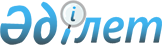 "Сот шешімімен Тарбағатай ауданының коммуналдық меншігіне түскен болып танылған иесіз қалдықтарды басқару қағидаларын бекіту туралы" Шығыс Қазақстан облысы Тарбағатай аудандық мәслихатының 2017 жылғы 28 желтоқсандағы № 21-11 шешімінің күші жойылды деп тану туралыШығыс Қазақстан облысы Тарбағатай аудандық мәслихатының 2022 жылғы 10 тамыздағы № 20/4-VII шешімі. Қазақстан Республикасының Әділет министрлігінде 2022 жылғы 11 тамызда № 29095 болып тіркелді
      Қазақстан Республикасының "Құқықтық актілер туралы" Заңының 27 бабының 2 тармағына сәйкес, Шығыс Қазақстан облысы Тарбағатай аудандық мәслихаты ШЕШТІ:
      1. "Сот шешімімен Тарбағатай ауданының коммуналдық меншігіне түскен болып танылған иесіз қалдықтарды басқару қағидаларын бекіту туралы" Шығыс Қазақстан облысы Тарбағатай аудандық мәслихатының 2017 жылғы 28 желтоқсандағы № 21-11 шешімінің (Нормативтік құқықтық актілердің мемлекеттік тіркеу тізілімінде № 5418 болып тіркелген) күші жойылды деп танылсын.
      2. Осы шешім оның алғашқы ресми жарияланған күнінен кейін күнтізбелік он күн өткен соң қолданысқа енгізіледі.
					© 2012. Қазақстан Республикасы Әділет министрлігінің «Қазақстан Республикасының Заңнама және құқықтық ақпарат институты» ШЖҚ РМК
				
      Аудандық мәслихат хатшысы

А. Богырбаев
